Ultrabredformat på skrivebordet – LG lancerer to nyE 21:9-skærme på IFALG følger op på succesen med skærme i ultrabredformat og tilføjer to nye modeller til sin serie af 21:9-skærme. 29EA73 til underholdning og 29EB73 til arbejdspladsen lanceres i Norden i løbet af efteråret.KØBENHAVN, den 6. september 2013 – Siden LG Electronics lancerede sin første 21:9-skærm for et år siden, har der vist sig at være stor interesse for den nye skærmformat, og markedet er i hastig vækst. Nu tilføjer LG to nye skærme i ultrabredformat til sortimentet. 29EA73 er en indbydende designet skærm til hjemmebrug, der er optimeret til film og spil, mens 29EB73 er optimeret til arbejdspladsen med højdejusterbar fod og multitasking-funktionalitet.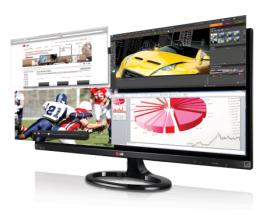 – Stadig flere film og computerspil udnytter 21:9-formatet, der giver en forrygende oplevelse i det lille hjem. Samtidig er det både produktivt og bekvemt at arbejde med flere dokumenter eller programvinduer ved siden af hinanden, forklarer Fredrik Lundqvist, nordisk produktspecialist for IT-produkter hos LG Electronics. Med de seneste medlemmer af LG's serie af ultrabrede skærme styrker vi vores førerstilling på det temmelig nye, men hastigt voksende marked.Begge modeller er naturligvis udstyrede med LG's prisbelønnede IPS-panel, der udmærker sig ved livagtige og virkelighedstro farver, bred betragtningsvinkel og øget bevægelsesskarphed, så øjnene ikke anstrenges. Den fantastiske billedkvalitet af LG's IPS-skærme har været en stor succes og kastet flere certificeringer og udmærkelser af sig – f.eks. den tyske Plus X Award.29EB73 øger produktiviteten på arbejdspladsenLG's 29"-IPS-skærme i 21:9-format gør det nemt og bekvemt at arbejde med flere programmer på én gang takket være den ekstra plads på skærmen. Det kan f.eks. øge produktiviteten at få vist en mail og et tekstdokument på samme tid eller at kunne overskue et stort antal kolonner i et regneark uden at rulle. Skærmen er designet med udgangspunkt i moderne professionelle brugeres forventninger og kan inddeles i fire lige store områder ved hjælp af funktionerne 4-Screen Split og Dual Link-up. 29EB73 har desuden højdejusterbar fod for optimal ergonomi.Store oplevelser i bredformat med 29EA73LG 29EA73 er optimeret til gamere og filmelskere, der vil værdsætte den forbedrede oplevelse med det bredere billedforhold 21:9. Ligesom 29EB73 er denne model kompatibel med både Mac og PC og understøtter MHL (Mobile High-Definition Link), HDMI og DisplayPort. Det gør den til et bomstærkt underholdningscenter, der kan spejle og streame indhold fra en lang række eksterne enheder inklusive smartphones.Højtopløste billeder og tekniske specifikationerProduktbilleder i høj opløsning samt tekniske specifikationer kan downloades ved at gå ind på LG's billedarkiv og skrive modelnavnet i søgefeltet til venstre.Pris og tilgængelighedDe nye modeller kommer i handlen til oktober til en vejledende udsalgspris på 4.395 kr. inkl. moms for 29EA73 og 4.495 kr. inkl. moms for 29EB73.For mere information om produkter og tjenester, som LG lancerer på IFA, se www.lgnewsroom.com/ifa2013. # # #Om LG Electronics
LG Electronics, Inc. (KSE: 066570.KS) er en af verdens største og mest innovative leverandører af forbrugerelektronik, hårde hvidevarer og mobil kommunikation med 87 000 ansatte fordelt på 113 kontorer rundt om i verden. LG opnåede en global omsætning på 44.229 milliarder USD i 2012. LG Electronics består af fem forretningsenheder – Home Entertainment, Mobile Communications, Home Appliance og Air Conditioning & Energy Solutions og Vehicle Components  – og er en af verdens største producenter af fladskærme, mobiltelefoner, luftvarmepumper, vaskemaskiner og køleskabe. LG Electronics har eksisteret i Norden siden oktober 1999. Den nordiske omsætning i 2012 beløb sig til ca. 1,7 mia. SEK. For mere information, besøg www.lg.com.

Om LG Electronics Home Entertainment
LG Home Entertainment Company (HE) er en ledende global producent af tv-apparater, monitorer, kommercielle skærme, audio- og videoprodukter, computere og sikkerhedssystemer. LG stræber altid efter at drive teknikken fremad med fokus på at udvikle produkter med smarte funktioner i stilrene designs, som imødegår forbrugernes behov. LG’s forbrugerprodukter inkluderer CINEMA 3D Smart TV, OLED-TV, IPS-skærme og hjemmebiografsystemer, Blu-ray-afspillere og eksterne lagringsenheder. LG’s kommercielle B2B-produkter inkluderer digital signage, videokonferencesystemer og IP-sikkerhedskameraer.

For yderligere information, kontakt venligst:Susanne PerssonPR Manager
LG Electronics Nordic AB
Box 83, 164 94 Kista 
Mobil: +46 (0)70 969 46 06
E-mail: susanne.persson@lge.com Fredrik LundqvistProduct Specialist IT
LG Electronics Nordic AB Box 83, 164 94 Kista
Mobil: +46 (0)70 960 08 62
E-mail: fredrik.lundqvist@lge.com